Reflection Questions on professional development/ growth / goalsWhat do you want?  (goals, process, outcomes)What’s driving this want? (should, want to, have to)?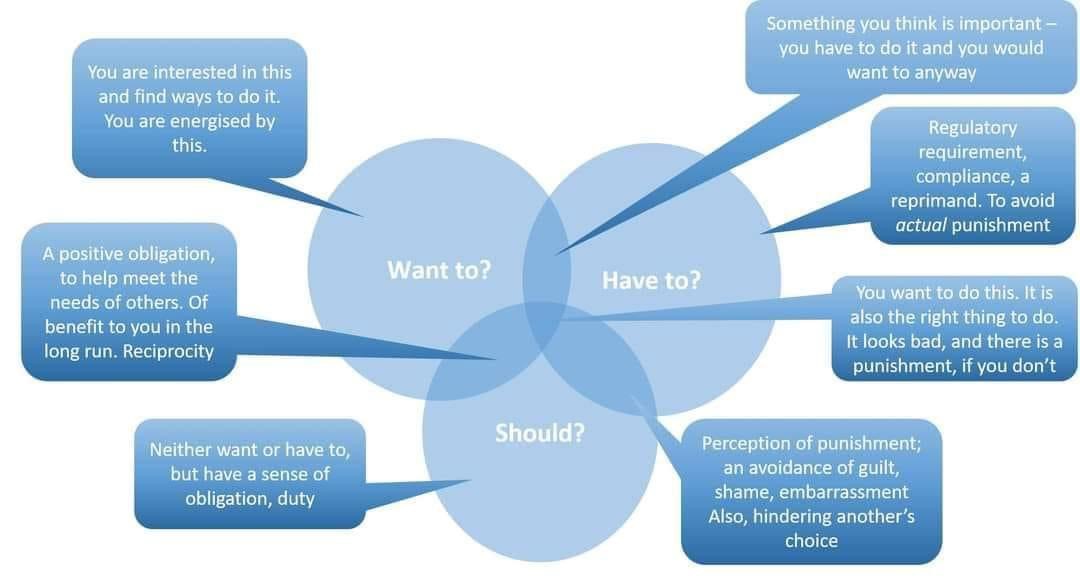 What is hindering your process towards your goals?  Internal obstacles? External obstacles?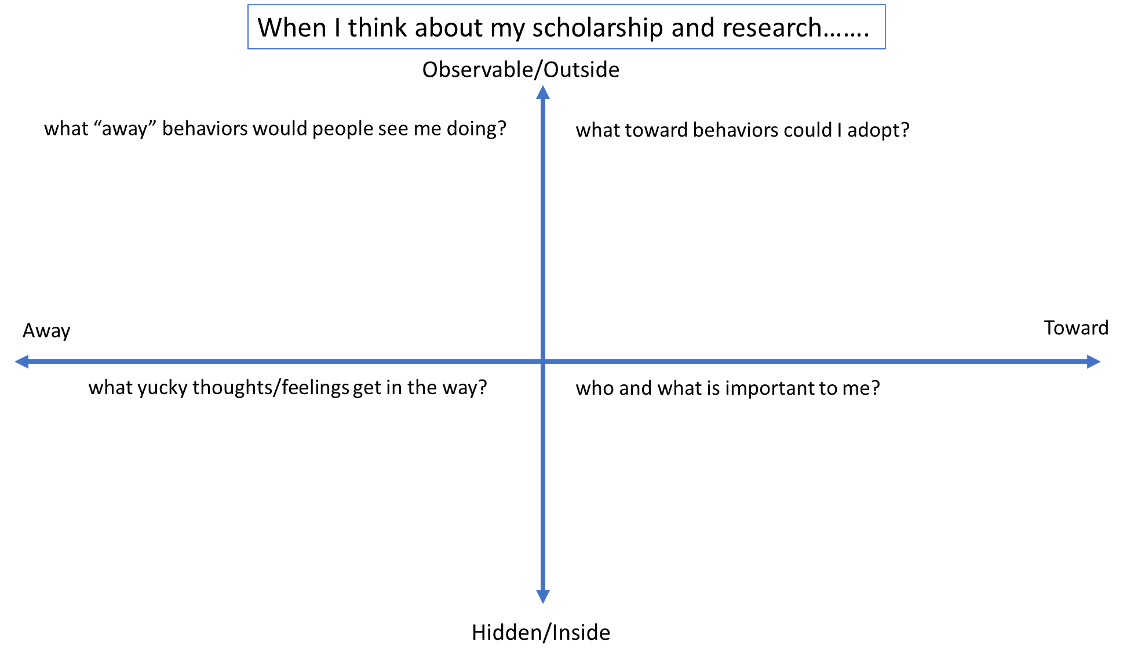 What supports do you have?Can you write a specific goal (SMART goal)?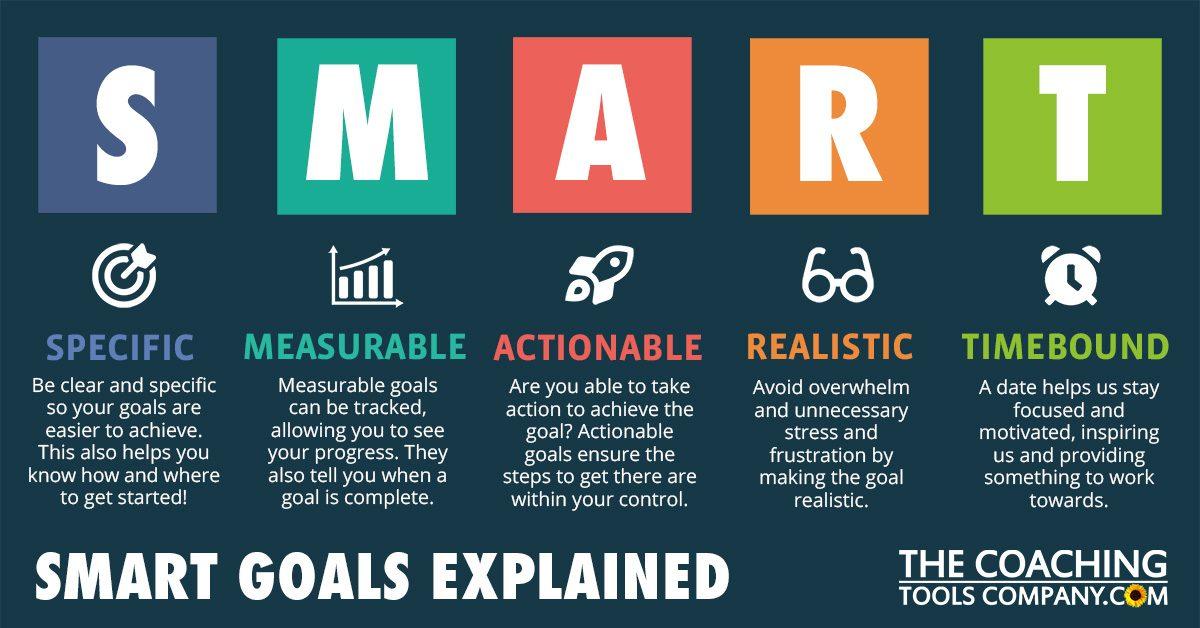 